РЕШЕНИЕ26.11.2018                                                                                                        № 107О внесении изменений и дополнений в решениеСовета депутатов от 21.12.2012 №  95 «Об оформлении бесхозяйного недвижимого имущества в муниципальную собственность муниципального образования Заглядинский сельсовет »На основании Федерального закона от 13.07.2015 № 218-ФЗ «О государственной регистрации недвижимости», Устава муниципального образования Заглядинский сельсовет, Совет депутатов муниципального образования Заглядинский сельсовет решил:          1. Внести в решение Совета депутатов Заглядинского сельсовета № 95 от 21 декабря 2012 года «Об оформлении бесхозяйного недвижимого имущества в муниципальную собственность муниципального образования Заглядинский сельсовет» следующие изменения: Пункт 1.1 изложить в следующей редакции:Положение  об оформлении бесхозяйного недвижимого имущества в муниципальную собственность муниципального образования Заглядинский сельсовет в соответствии с Гражданским кодексом РФ, Федеральным законом от 13.07.2015 №218-ФЗ «О государственной регистрации недвижимости», иными нормативными правовыми актами.Пункт  2.2  п.п. 2 изложить в следующей редакции:Заявление собственника (собственников) или уполномоченного им (ими) на то лица (при наличии у него нотариально удостоверенной доверенности) об отказе от права собственности на объект недвижимого имущества.         2. Настоящее решение вступает в силу после обнародования.Глава муниципального образования-председатель  Совета  депутатов                                           Э.Н.Гарейшин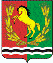 СОВЕТ ДЕПУТАТОВМУНИЦИПАЛЬНОГО ОБРАЗОВАНИЯ ЗАГЛЯДИНСКИЙ СЕЛЬСОВЕТАСЕКЕЕВСКОГО РАЙОНА ОРЕНБУРГСКОЙ ОБЛАСТИ